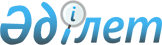 О внесении изменений в решение Алматинского областного маслихата от 12 декабря 2014 года № 40-225 "Об областном бюджете Алматинской области на 2015-2017 годы"Решение Алматинского областного маслихата от 29 января 2015 года № 42-244. Зарегистрировано Департаментом юстиции Алматинской области 06 февраля 2015 года № 3030      Примечание РЦПИ.

      В тексте документа сохранена пунктуация и орфография оригинала.

      В соответствии с пунктом 5 статьи 104 и пунктом 4 статьи 106 Бюджетного кодекса Республики Казахстан от 4 декабря 2008 года, с подпунктом 1) пункта 1 статьи 6 Закона Республики Казахстан от 23 января 2001 года "О местном государственном управлении и самоуправлении в Республике Казахстан" Алматинский областной маслихат Р Е Ш И Л:

      1. Внести в решение Алматинского областного маслихата от 12 декабря 2014 года № 40-225 "Об областном бюджете Алматинской области на 2015-2017 годы" (зарегистрированного в Реестре государственной регистрации нормативных правовых актов 22 декабря 2014 года № 2964, опубликованного в газетах "Огни Алатау" и "Жетысу" от 10 января 2015 года № 3), следующие изменения:

      в пункте 1 по строкам:

      1) "Доходы" цифры "304 963 857" заменить на цифры "305 324 482", в том числе по:

      "поступлениям трансфертов" цифры "275 653 070" заменить на цифры "276 013 695", в том числе:

      "трансферты из районных (городских) бюджетов" цифры "63 387 906" заменить на цифры "63 748 531".

      2) "Затраты" цифры "296 702 779" заменить на цифры "314 774 220";

      3) "чистое бюджетное кредитование" цифры "5 834 675" заменить на цифры "5 210 233", в том числе:

      "бюджетные кредиты" цифры "6 082 798" заменить на цифры "6 122 362";

      "погашение бюджетных кредитов" цифры "248 123" заменить на цифры "912 129";

      4) "сальдо по операциям с финансовыми активами" цифры "8 261 078" заменить на цифры "8 361 078", в том числе:

      "приобретение финансовых активов" цифры "8 261 078" заменить на цифры "8 361 078";

      5) "дефицит (профицит) бюджета" цифры "(-) 5 834 675" заменить на цифры "(-) 23 021 049";

      6) "финансирование дефицита (использование профицита) бюджета" цифры "5 834 675" заменить на цифры "23 021 049".

      в пункте 6:

      цифры "12 751 672" заменить на цифры "13 777 867";

      цифры "3 691 342" заменить на цифры "4 717 537";

      цифры "2 730 270" заменить на цифры "3 438 965";

      цифры "291 172" заменить на цифры "412 172";

      цифры "475 600" заменить на цифры "535 000";

      в пункте 10:

      цифры "2 599 380" заменить на цифры "2 637 217";

      цифры "671 500" заменить на цифры "701 400";

      цифры "81 803" заменить на цифры "89 740";

      в пункте 16:

      цифры "13 398 755" заменить на цифры "14 214 843";

      в пункте 17:

      цифры "2 482 535" заменить на цифры "3 498 344";

      цифры "4 080 071" заменить на цифры "5 756 786";

      в пункте 18:

      цифры "8 349 790 " заменить на цифры "9 802 291";

      в пункте 19:

      цифры "4 677 915" заменить на цифры "5 293 133";

      в пункте 20:

      цифры "5 454 919" заменить на цифры "9 069 747";

      в пункте 25:

      цифры "13 540 782" заменить на цифры "13 690 706";

      в пункте 28:

      цифры "306 968" заменить на цифры "328 787";

      в пункте 29:

      цифры "10 936 619" заменить на цифры "11 305 375".

      2. Приложение 1 к указанному решению изложить в новой редакции согласно приложению 1 к настоящему решению.

      3. Приложение 4 к указанному решению изложить в новой редакции согласно приложению 2 к настоящему решению. 

      4. Приложение 5 к указанному решению изложить в новой редакции согласно приложению 3 к настоящему решению. 

      5. Приложение 11 к указанному решению изложить в новой редакции согласно приложению 4 к настоящему решению. 

      6. Приложение 12 к указанному решению изложить в новой редакции согласно приложению 5 к настоящему решению. 

      7. Приложение 13 к указанному решению изложить в новой редакции согласно приложению 6 к настоящему решению. 

      8. Приложение 14 к указанному решению изложить в новой редакции согласно приложению 7 к настоящему решению.

      9. Приложение 15 к указанному решению изложить в новой редакции согласно приложению 8 к настоящему решению.

      10. Приложение 16 к указанному решению изложить в новой редакции согласно приложению 9 к настоящему решению.

      11. Приложение 18 к указанному решению изложить в новой редакции согласно приложению 10 к настоящему решению. 

      12. Приложение 20 к указанному решению изложить в новой редакции согласно приложению 11 к настоящему решению. 

      13. Контроль за исполнением настоящего решения возложить на постоянную комиссию областного маслихата "По вопросам бюджета, финансов и тарифной политики".

      14. Возложить на руководителя Управления (по согласованию Сатыбалдина Н.Т.) опубликование настоящего решения после государственной регистрации в органах юстиции в официальных и периодических печатных изданиях, а также на интернет-ресурсе, определяемом Правительством Республики Казахстан, и на интернет-ресурсе областного маслихата.

      15. Настоящее решение вводится в действие с 1 января 2015 года.

 Областной бюджет Алматинской области на 2015 год Распределение целевых текущих трансфертов бюджетам районов и городов на развитие образования Распределение целевых текущих трансфертов бюджетам районов и городов на оказание социальной помощи населению Распределение целевых трансфертов бюджетам районов и городов на строительство объектов образования Распределение целевых трансфертов бюджетам районов и городов на развитие и обустройство инженерно-коммуникационной инфраструктуры Распределение целевых трансфертов на развитие бюджетам районов (городов областного значения) на строительство жилья государственного коммунального жилищного фонда Распределение целевых трансфертов бюджетам районов и городов на развитие систем водоснабжения Распределение целевых трансфертов бюджетам районов и городов на развитие коммунального хозяйства Распределение целевых трансфертов бюджетам районов и городов на развитие объектов коммунального хозяйства за счет средств областного бюджета Распределение целевых текущих трансфертов бюджетов районов и городов на выкуп земельных участков для государственных нужд за счет средств из республиканского бюджета Распределение целевых текущих трансфертов бюджетам районов и городов на оплату труда в связи с внедрением новой модели системы оплаты труда и выплату ежемесячной надбавки за особые условия труда к должностным окладам работников государственных учреждений, не являющихся государственными служащими, а также работников государственных предприятий, финансируемых из местных бюджетов за счет средств из республиканского бюджета
					© 2012. РГП на ПХВ «Институт законодательства и правовой информации Республики Казахстан» Министерства юстиции Республики Казахстан
				
      Председатель сессии

      областного маслихата

К. Донсебаев

      Секретарь областного

      маслихата

Е. Келемсеит
Приложение 1 к решению Маслихата Алматинской области от "29" января 2015 года № 42-244 "О внесении изменений в решение Маслихата Алматинской области от 12 декабря 2014 года № 40-225 "Об областном бюджете Алматинской области на 2015-2017 годы"Приложение 1 к решению маслихата Алматинской области от " 12 " декабря 2014 года № 40-225 "Об областном бюджете Алматинской области на 2015-2017 годы"Категория

 

Категория

 

Категория

 

Класс

 

Класс

 

Наименование

 

Сумма,

 

Подкласс

 

Подкласс

 

тысяч тенге

 

I. Доходы

 

305 324 482 

 

I. ДОХОДЫ

 

1

 

Налоговые поступления

 

29 186 221 

 

01

 

Подоходный налог 

 

16 375 182 

 

2

 

Индивидуальный подоходный налог

 

16 375 182 

 

03

 

Социальный налог

 

11 394 817 

 

1

 

Социальный налог

 

11 394 817 

 

05

 

Внутренние налоги на товары, работы и услуги

 

1 416 222 

 

3

 

Поступления за использование природных и других ресурсов

 

1 416 222 

 

2

 

Неналоговые поступления

 

112 066 

 

1

 

Доходы от государственной собственности

 

112 066 

 

5

 

Доходы от аренды имущества, находящегося в государственной собственности

 

112 066 

 

3

 

Поступления от продажи основного капитала

 

12 500 

 

01

 

Продажа государственного имущества, закрепленного за государственными учреждениями

 

12 500 

 

1

 

Продажа государственного имущества, закрепленного за государственными учреждениями

 

12 500 

 

4

 

Поступления трансфертов

 

276 013 695 

 

01

 

Трансферты из нижестоящих органов государственного управления 

 

63 748 531 

 

2

 

Трансферты из районных (городских) бюджетов

 

63 748 531 

 

02

 

Трансферты из вышестоящих органов государственного управления

 

212 265 164 

 

1

 

Трансферты из республиканского бюджета

 

212 265 164 

 

Функциональная группа

 

Функциональная группа

 

Функциональная группа

 

Функциональная группа

 

Функциональная группа

 

Функциональная подгруппа

 

Функциональная подгруппа

 

Функциональная подгруппа

 

Функциональная подгруппа

 

Администратор бюджетных программ

 

Администратор бюджетных программ

 

Администратор бюджетных программ

 

Сумма,

 

Программа

 

Программа

 

тысяч тенге

 

Наименование

 

II. Затраты

 

314 774 220

 

01

 

Государственные услуги общего характера

 

5 396 756 

 

1

 

Представительные, исполнительные и другие органы, выполняющие общие функции государственного управления

 

2 984 684 

 

110

 

Аппарат маслихата области

 

56 099 

 

001

 

Услуги по обеспечению деятельности маслихата области

 

55 069 

 

003

 

Капитальные расходы государственного органа 

 

1 030 

 

120

 

Аппарат акима области

 

2 714 811 

 

001

 

Услуги по обеспечению деятельности акима области

 

1 605 398 

 

004

 

Капитальные расходы государственного органа 

 

35 153 

 

007

 

Капитальные расходы подведомственных государственных учреждений и организаций

 

833 072 

 

009

 

Обеспечение и проведение выборов акимов городов районного значения, сел, поселков, сельских округов

 

28 678 

 

013

 

Обеспечение деятельности Ассамблеи народа Казахстана области

 

142 510 

 

113

 

Целевые текущие трансферты из местных бюджетов

 

70 000 

 

282

 

Ревизионная комиссия области

 

213 774 

 

001

 

Услуги по обеспечению деятельности ревизионной комиссии области 

 

213 774 

 

2

 

Финансовая деятельность

 

612 156 

 

257

 

Управление финансов области

 

612 156 

 

001

 

Услуги по реализации государственной политики в области исполнения местного бюджета и управления коммунальной собственностью

 

112 408 

 

009

 

Приватизация, управление коммунальным имуществом, постприватизационная деятельность и регулирование споров, связанных с этим 

 

79 000 

 

013

 

Капитальные расходы государственного органа 

 

3 748 

 

028

 

Приобретение имущества в коммунальную собственность

 

417 000 

 

5

 

Планирование и статистическая деятельность

 

1 712 418 

 

258

 

Управление экономики и бюджетного планирования области 

 

1 712 418 

 

001

 

Услуги по реализации государственной политики в области формирования и развития экономической политики, системы государственного планирования и управления области

 

198 177 

 

005

 

Капитальные расходы государственного органа 

 

10 321 

 

113

 

Целевые текущие трансферты из местных бюджетов

 

1 503 920 

 

9

 

Прочие государственные услуги общего характера

 

87 498 

 

269

 

Управление по делам религий области

 

87 498 

 

001

 

Услуги по реализации государственной политики в области в сфере религиозной деятельности на местном уровне

 

32 801 

 

003

 

Капитальные расходы государственного органа 

 

1 313 

 

005

 

Изучение и анализ религиозной ситуации в регионе

 

53 384 

 

02

 

Оборона

 

1 250 492 

 

1

 

Военные нужды

 

55 508 

 

120

 

Аппарат акима области

 

55 508 

 

010

 

Мероприятия в рамках исполнения всеобщей воинской обязанности

 

23 628 

 

011

 

Подготовка территориальной обороны и территориальная оборона областного масштаба

 

31 880 

 

2

 

Организация работы по чрезвычайным ситуациям

 

1 194 984 

 

287

 

Территориальный орган, уполномоченных органов в области чрезвычайных ситуаций природного и техногенного характера, Гражданской обороны, финансируемый из областного бюджета

 

768 820 

 

002

 

Капитальные расходы территориального органа и подведомственных государственных учреждений

 

713 820 

 

004

 

Предупреждение и ликвидация чрезвычайных ситуаций областного масштаба

 

55 000 

 

271

 

Управление строительства области

 

426 164 

 

036

 

Проведение работ по инженерной защите населения, объектов и территории от природных и стихийных бедствий

 

426 164 

 

03

 

Общественный порядок, безопасность, правовая, судебная, уголовно-исполнительная деятельность

 

10 503 186 

 

1

 

Правоохранительная деятельность

 

10 503 186 

 

252

 

Исполнительный орган внутренних дел, финансируемый из областного бюджета

 

9 763 549 

 

001

 

Услуги по реализации государственной политики в области обеспечения охраны общественного порядка и безопасности на территории области

 

7 608 603 

 

003

 

Поощрение граждан, участвующих в охране общественного порядка

 

6 000 

 

006

 

Капитальные расходы государственного органа 

 

2 048 606 

 

013

 

Услуги по размещению лиц, не имеющих определенного места жительства и документов

 

86 209 

 

024

 

Проведение учений по действиям при угрозе и возникновении кризисной ситуации 

 

14 131 

 

271

 

Управление строительства области

 

739 637 

 

003

 

Развитие объектов органов внутренних дел 

 

739 637 

 

04

 

Образование

 

50 771 801 

 

1

 

Дошкольное воспитание и обучение

 

6 608 149 

 

261

 

Управление образования области

 

6 608 149 

 

027

 

Целевые текущие трансферты бюджетам районов (городов областного значения) на реализацию государственного образовательного заказа в дошкольных организациях образования

 

6 608 149 

 

2

 

Начальное, основное среднее и общее среднее образование

 

5 663 981 

 

261

 

Управление образования области

 

4 592 004 

 

003

 

Общеобразовательное обучение по специальным образовательным учебным программам

 

1 117 192 

 

006

 

Общеобразовательное обучение одаренных детей в специализированных организациях образования

 

1 022 631 

 

053

 

Целевые текущие трансферты бюджетам районов (городов областного значения) на апробирование подушевого финансирования начального, основного среднего и общего среднего образования

 

453 740 

 

061

 

Целевые текущие трансферты бюджетам районов (городов областного значения) на повышение оплаты труда учителям, прошедшим повышение квалификации по трехуровневой системе

 

1 998 441 

 

285

 

Управление физической культуры и спорта области

 

1 071 977 

 

006

 

Дополнительное образование для детей и юношества по спорту

 

752 027 

 

007

 

Общеобразовательное обучение одаренных в спорте детей в специализированных организациях образования

 

319 950 

 

4

 

Техническое и профессиональное, послесреднее образование

 

7 037 834 

 

253

 

Управление здравоохранения области

 

355 709 

 

043

 

Подготовка специалистов в организациях технического и профессионального, послесреднего образования 

 

355 709 

 

261

 

Управление образования области

 

6 682 125 

 

024

 

Подготовка специалистов в организациях технического и профессионального образования

 

6 682 125 

 

5

 

Переподготовка и повышения квалификации специалистов

 

42 409 

 

253

 

Управление здравоохранения области

 

42 409 

 

003

 

Повышение квалификации и переподготовка кадров

 

42 409 

 

9

 

Прочие услуги в области образования

 

31 419 428 

 

261

 

Управление образования области

 

15 881 463 

 

001

 

Услуги по реализации государственной политики на местном уровне в области образования 

 

113 929 

 

004

 

Информатизация системы образования в областных государственных учреждениях образования 

 

35 387 

 

005

 

Приобретение и доставка учебников, учебно-методических комплексов для областных государственных учреждений образования

 

34 045 

 

007

 

Проведение школьных олимпиад, внешкольных мероприятий и конкурсов областного масштаба

 

119 811 

 

011

 

Обследование психического здоровья детей и подростков и оказание психолого-медико-педагогической консультативной помощи населению

 

183 070 

 

012

 

Реабилитация и социальная адаптация детей и подростков с проблемами в развитии

 

332 378 

 

013

 

Капитальные расходы государственного органа

 

957 

 

029

 

Методическая работа

 

193 477 

 

067

 

Капитальные расходы подведомственных государственных учреждений и организаций

 

2 861 452 

 

113

 

Целевые текущие трансферты из местных бюджетов

 

12 006 957 

 

271

 

Управление строительства области

 

15 537 965 

 

007

 

Целевые трансферты на развитие бюджетам районов (городов областного значения) на строительство и реконструкцию объектов образования

 

14 244 843 

 

025

 

Сейсмоусиление объектов образования 

 

3 000 

 

037

 

Строительство и реконструкция объектов образования 

 

1 290 122 

 

05

 

Здравоохранение

 

64 886 853 

 

2

 

Охрана здоровья населения

 

1 097 196 

 

253

 

Управление здравоохранения области

 

1 097 196 

 

005

 

Производство крови, ее компонентов и препаратов для местных организаций здравоохранения 

 

669 267 

 

006

 

Услуги по охране материнства и детства

 

289 224 

 

007

 

Пропаганда здорового образа жизни

 

137 715 

 

017

 

Приобретение тест систем для проведения дозорного эпидемиологического надзора

 

990 

 

3

 

Специализированная медицинская помощь

 

13 453 003 

 

253

 

Управление здравоохранения области

 

13 453 003 

 

009

 

Оказание медицинской помощи лицам, страдающим туберкулезом, инфекционными заболеваниями, психическими расстройствами и расстройствами поведения, в том числе связанные с употреблением психоактивных веществ

 

6 397 358 

 

019

 

Обеспечение больных туберкулезом противотуберкулезными препаратами 

 

459 373 

 

020

 

Обеспечение больных диабетом противодиабетическими препаратами

 

474 377 

 

021

 

Обеспечение онкогемотологических больных химиопрепаратами

 

161 160 

 

026

 

Обеспечение факторами свертывания крови больных гемофилией

 

895 357 

 

027

 

Централизованный закуп вакцин и других медицинских иммунобиологических препаратов для проведения иммунопрофилактики населения

 

2 303 299 

 

036

 

Обеспечение тромболитическими препаратами больных с острым инфарктом миокарда

 

147 717 

 

046

 

Оказание медицинской помощи онкологическим больным в рамках гарантированного объема бесплатной медицинской помощи

 

2 614 362 

 

4

 

Поликлиники

 

38 745 618 

 

253

 

Управление здравоохранения области

 

38 745 618 

 

014

 

Обеспечение лекарственными средствами и специализированными продуктами детского и лечебного питания отдельных категорий населения на амбулаторном уровне

 

2 041 545 

 

038

 

Проведение скрининговых исследований в рамках гарантированного объема бесплатной медицинской помощи

 

434 622 

 

039

 

Оказание медицинской помощи населению субъектами здравоохранения районного значения и села и амбулаторно-поликлинической помощи в рамках гарантированного объема бесплатной медицинской помощи

 

35 546 895 

 

045

 

Обеспечение лекарственными средствами на льготных условиях отдельных категорий граждан на амбулаторном уровне лечения

 

722 556 

 

5

 

Другие виды медицинской помощи

 

803 286 

 

253

 

Управление здравоохранения области

 

803 286 

 

011

 

Оказание скорой медицинской помощи и санитарная авиация, за исключением оказываемой за счет средств республиканского бюджета и субъектами здравоохранения районного значения и села 

 

762 205 

 

029

 

Областные базы спецмедснабжения

 

41 081 

 

9

 

Прочие услуги в области здравоохранения

 

10 787 750 

 

253

 

Управление здравоохранения области

 

4 196 337 

 

001

 

Услуги по реализации государственной политики на местном уровне в области здравоохранения

 

72 562 

 

008

 

Реализация мероприятий по профилактике и борьбе со СПИД в Республике Казахстан

 

564 722 

 

016

 

Обеспечение граждан бесплатным или льготным проездом за пределы населенного пункта на лечение 

 

5 000 

 

018

 

Информационно-аналитические услуги в области здравоохранения

 

255 882 

 

030

 

Капитальные расходы государственных органов здравоохранения

 

300 

 

033

 

Капитальные расходы медицинских организаций здравоохранения

 

3 297 871 

 

271

 

Управление строительства области

 

6 591 413 

 

038

 

Строительство и реконструкция объектов здравоохранения 

 

6 591 413 

 

06

 

Социальная помощь и социальное обеспечение

 

6 574 249 

 

1

 

Социальное обеспечение

 

3 063 260 

 

256

 

Управление координации занятости и социальных программ области

 

2 281 324 

 

002

 

Предоставление специальных социальных услуг для престарелых и инвалидов в медико-социальных учреждениях (организациях) общего типа

 

522 839 

 

013

 

Предоставление специальных социальных услуг для инвалидов с психоневрологическими заболеваниями, в психоневрологических медико-социальных учреждениях (организациях)

 

1 209 824 

 

014

 

Предоставление специальных социальных услуг для престарелых, инвалидов, в том числе детей-инвалидов, в реабилитационных центрах

 

125 206 

 

015

 

Предоставление специальных социальных услуг для детей-инвалидов с психоневрологическими патологиями в детских психоневрологических медико-социальных учреждениях (организациях)

 

423 455 

 

261

 

Управление образования области

 

730 936 

 

015

 

Социальное обеспечение сирот, детей, оставшихся без попечения родителей

 

672 417 

 

037

 

Социальная реабилитация

 

58 519 

 

271

 

Управление строительства области

 

51 000 

 

039

 

Строительство и реконструкция объектов социального обеспечения

 

51 000 

 

2

 

Социальная помощь

 

907 675 

 

256

 

Управление координации занятости и социальных программ области

 

907 675 

 

003

 

Социальная поддержка инвалидов

 

367 289 

 

051

 

Целевые текущие трансферты бюджетам районов (городов областного значения) на проведение мероприятий, посвященных семидесятилетию Победы в Великой Отечественной войне

 

540 386 

 

9

 

Прочие услуги в области социальной помощи и социального обеспечения

 

2 603 314 

 

256

 

Управление координации занятости и социальных программ области

 

2 496 917 

 

001

 

Услуги по реализации государственной политики на местном уровне в области обеспечения занятости и реализации социальных программ для населения

 

98 151 

 

007

 

Капитальные расходы государственного органа 

 

6 924 

 

017

 

Целевые текущие трансферты бюджетам районов (городов областного значения) на введение стандартов специальных социальных услуг

 

25 935 

 

018

 

Размещение государственного социального заказа в неправительственном секторе 

 

24 193 

 

044

 

Реализация миграционных мероприятий на местном уровне

 

4 178 

 

045

 

Целевые текущие трансферты бюджетам районов (городов областного значения) на реализацию Плана мероприятий по обеспечению прав и улучшению качества жизни инвалидов

 

247 353 

 

053

 

Услуги по замене и настройке речевых процессоров к кохлеарным имплантам

 

115 340 

 

067

 

Капитальные расходы подведомственных государственных учреждений и организаций

 

113 761 

 

113

 

Целевые текущие трансферты из местных бюджетов

 

1 861 082 

 

263

 

Управление внутренней политики области

 

39 135 

 

077

 

Реализация Плана мероприятий по обеспечению прав и улучшению качества жизни инвалидов

 

39 135 

 

268

 

Управление пассажирского транспорта и автомобильных дорог области

 

6 681 

 

045

 

Целевые текущие трансферты бюджетам районов (городов областного значения) на реализацию Плана мероприятий по обеспечению прав и улучшению качества жизни инвалидов

 

6 681 

 

270

 

Управление по инспекции труда области

 

60 581 

 

001

 

Услуги по реализации государственной политики в области регулирования трудовых отношений на местном уровне

 

60 581 

 

07

 

Жилищно-коммунальное хозяйство

 

43 779 776 

 

1

 

Жилищное хозяйство

 

11 394 959 

 

251

 

Управление земельных отношений области

 

1 956 231 

 

011

 

Целевые текущие трансферты бюджетам районов (городов областного значения) на изъятие земельных участков для государственных нужд

 

1 956 231 

 

271

 

Управление строительства области

 

9 255 130 

 

014

 

Целевые трансферты на развитие бюджетам районов (городов областного значения) на проектирование, строительство и (или) приобретение жилья коммунального жилищного фонда

 

5 756 786 

 

027

 

Целевые трансферты на развитие бюджетам районов (городов областного значения) на проектирование, развитие, обустройство и (или) приобретение инженерно-коммуникационной инфраструктуры 

 

3 498 344 

 

279

 

Управление энергетики и жилищно-коммунального хозяйства области

 

183 598 

 

026

 

Проведение энергетического аудита многоквартирных жилых домов 

 

13 125 

 

039

 

Целевые трансферты на развитие бюджетам районов (городов областного значения) на увеличение уставных капиталов специализированных уполномоченных организаций 

 

170 473 

 

2

 

Коммунальное хозяйство

 

32 384 817 

 

271

 

Управление строительства области

 

9 236 747 

 

013

 

Целевые трансферты на развитие бюджетам районов (городов областного значения) на развитие коммунального хозяйства

 

9 069 747 

 

030

 

Развитие объектов коммунального хозяйства

 

167 000 

 

279

 

Управление энергетики и жилищно-коммунального хозяйства области

 

23 148 070 

 

001

 

Услуги по реализации государственной политики на местном уровне в области энергетики и жилищно-коммунального хозяйства 

 

113 648 

 

005

 

Капитальные расходы государственного органа 

 

5 553 

 

010

 

Целевые трансферты на развитие бюджетам районов (городов областного значения) на развитие системы водоснабжения и водоотведения 

 

7 543 012 

 

014

 

Целевые трансферты на развитие бюджетам районов (городов областного значения) на развитие коммунального хозяйства

 

5 293 133 

 

030

 

Целевые трансферты на развитие бюджетам районов (городов областного значения) на развитие системы водоснабжения в сельских населенных пунктах 

 

2 259 279 

 

113

 

Целевые текущие трансферты из местных бюджетов

 

7 933 445 

 

08

 

Культура, спорт, туризм и информационное пространство

 

9 494 009 

 

1

 

Деятельность в области культуры

 

1 668 683 

 

271

 

Управление строительства области

 

661 500 

 

016

 

Развитие объектов культуры

 

661 500 

 

273

 

Управление культуры, архивов и документации области

 

1 007 183 

 

005

 

Поддержка культурно-досуговой работы

 

308 908 

 

007

 

Обеспечение сохранности историко-культурного наследия и доступа к ним

 

255 523 

 

008

 

Поддержка театрального и музыкального искусства

 

442 752 

 

2

 

Спорт

 

5 226 429 

 

271

 

Управление строительства области

 

930 634 

 

017

 

Развитие объектов спорта и туризма

 

930 634 

 

285

 

Управление физической культуры и спорта области

 

4 295 795 

 

001

 

Услуги по реализации государственной политики на местном уровне в сфере физической культуры и спорта

 

38 993 

 

002

 

Проведение спортивных соревнований на областном уровне

 

121 106 

 

003

 

Подготовка и участие членов областных сборных команд по различным видам спорта на республиканских и международных спортивных соревнованиях

 

3 252 916 

 

005

 

Капитальные расходы государственного органа

 

1 612 

 

032

 

Капитальные расходы подведомственных государственных учреждений и организаций

 

114 972 

 

113

 

Целевые текущие трансферты из местных бюджетов

 

766 196 

 

3

 

Информационное пространство

 

1 041 794 

 

263

 

Управление внутренней политики области

 

733 161 

 

007

 

Услуги по проведению государственной информационной политики 

 

733 161 

 

264

 

Управление по развитию языков области

 

62 823 

 

001

 

Услуги по реализации государственной политики на местном уровне в области развития языков

 

43 516 

 

002

 

Развитие государственного языка и других языков народа Казахстана

 

18 307 

 

003

 

Капитальные расходы государственного органа 

 

1 000 

 

273

 

Управление культуры, архивов и документации области

 

245 810 

 

009

 

Обеспечение функционирования областных библиотек

 

67 644 

 

010

 

Обеспечение сохранности архивного фонда

 

178 166 

 

4

 

Туризм

 

273 259 

 

284

 

Управление туризма области

 

273 259 

 

001

 

Услуги по реализации государственной политики на местном уровне в сфере туризма

 

28 685 

 

004

 

Регулирование туристской деятельности

 

244 574 

 

9

 

Прочие услуги по организации культуры, спорта, туризма и информационного пространства

 

1 283 844 

 

263

 

Управление внутренней политики области

 

277 905 

 

001

 

Услуги по реализации государственной, внутренней политики на местном уровне 

 

105 725 

 

005

 

Капитальные расходы государственных органов

 

180 

 

113

 

Целевые текущие трансферты из местных бюджетов

 

172 000 

 

273

 

Управление культуры, архивов и документации области

 

566 975 

 

001

 

Услуги по реализации государственной политики на местном уровне в области культуры и управления архивным делом

 

48 077 

 

003

 

Капитальные расходы государственного органа 

 

900 

 

032

 

Капитальные расходы подведомственных государственных учреждений и организаций

 

345 750 

 

113

 

Целевые текущие трансферты из местных бюджетов

 

172 248 

 

283

 

Управление по вопросам молодежной политики области

 

438 964 

 

001

 

Услуги по реализации молодежной политики на местном уровне

 

37 229 

 

003

 

Капитальные расходы государственного органа 

 

1 220 

 

005

 

Реализация мероприятий в сфере молодежной политики

 

384 004 

 

032

 

Капитальные расходы подведомственных государственных учреждений и организаций

 

16 511 

 

09

 

Топливно-энергетический комплекс и недропользование

 

4 518 253 

 

9

 

Прочие услуги в области топливно-энергетического комплекса и недропользования

 

4 518 253 

 

271

 

Управление строительства области

 

136 000 

 

070

 

Целевые трансферты на развитие бюджетам районов (городов областного значения) на развитие газотранспортной системы

 

136 000 

 

279

 

Управление энергетики и жилищно-коммунального хозяйства области

 

4 382 253 

 

071

 

Развитие газотранспортной системы

 

4 382 253 

 

10

 

Сельское, водное, лесное, рыбное хозяйство, особо охраняемые природные территории, охрана окружающей среды и животного мира, земельные отношения

 

23 244 728 

 

1

 

Сельское хозяйство

 

20 607 744 

 

255

 

Управление сельского хозяйства области

 

18 424 587 

 

001

 

Услуги по реализации государственной политики на местном уровне в сфере сельского хозяйства

 

94 315 

 

002

 

Поддержка семеноводства 

 

469 741 

 

010

 

Государственная поддержка племенного животноводства 

 

3 477 272 

 

013

 

Субсидирование повышения продуктивности и качества продукции животноводства

 

8 481 948 

 

014

 

Субсидирование стоимости услуг по доставке воды сельскохозяйственным товаропроизводителям 

 

500 000 

 

016

 

Обеспечение закладки и выращивания многолетних насаждений плодово-ягодных культур и винограда 

 

353 054 

 

020

 

Субсидирование повышения урожайности и качества продукции растениеводства, удешевление стоимости горюче-смазочных материалов и других товарно-материальных ценностей, необходимых для проведения весенне-полевых и уборочных работ, путем субсидирования производства приоритетных культур 

 

2 679 672 

 

021

 

Содержание и ремонт государственных пунктов искусственного осеменения животных, заготовки животноводческой продукции и сырья, площадок по убою сельскохозяйственных животных, специальных хранилищ (могильников) пестицидов, ядохимикатов и тары из-под них

 

11 130 

 

029

 

Мероприятия по борьбе с вредными организмами сельскохозяйственных культур

 

85 630 

 

041

 

Удешевление сельхозтоваропроизводителям стоимости гербицидов, биоагентов (энтомофагов) и биопрепаратов, предназначенных для обработки сельскохозяйственных культур в целях защиты растений

 

265 199 

 

045

 

Определение сортовых и посевных качеств семенного и посадочного материала

 

48 509 

 

046

 

Государственный учет и регистрация тракторов, прицепов к ним, самоходных сельскохозяйственных, мелиоративных и дорожно-строительных машин и механизмов

 

2 875 

 

047

 

Субсидирование стоимости удобрений (за исключением органических)

 

750 000 

 

048

 

Возделывание сельскохозяйственных культур в защищенном грунте

 

295 427 

 

049

 

Субсидирование затрат перерабатывающих предприятий на закуп сельскохозяйственной продукции для производства продуктов ее глубокой переработки

 

184 442 

 

050

 

Возмещение части расходов, понесенных субъектом агропромышленного комплекса, при инвестиционных вложениях

 

534 387 

 

051

 

Субсидирование в рамках страхования и гарантирования займов субъектов агропромышленного комплекса

 

31 986 

 

113

 

Целевые текущие трансферты из местных бюджетов

 

159 000 

 

271

 

Управление строительства области

 

127 120 

 

020

 

Развитие объектов сельского хозяйства

 

127 120 

 

719

 

Управление ветеринарии области

 

2 056 037 

 

001

 

Услуги по реализации государственной политики на местном уровне в сфере ветеринарии 

 

19 731 

 

003

 

Капитальные расходы государственного органа

 

2 100 

 

030

 

Централизованный закуп ветеринарных препаратов по профилактике и диагностике энзоотических болезней животных, услуг по их профилактике и диагностике, организация их хранения и транспортировки (доставки) местным исполнительным органам районов (городов областного значения)

 

67 846 

 

113

 

Целевые текущие трансферты из местных бюджетов

 

1 966 360 

 

2

 

Водное хозяйство

 

641 236 

 

254

 

Управление природных ресурсов и регулирования природопользования области

 

640 034 

 

002

 

Установление водоохранных зон и полос водных объектов

 

218 908 

 

004

 

Восстановление особо аварийных водохозяйственных сооружений и гидромелиоративных систем

 

421 126 

 

279

 

Управление энергетики и коммунального хозяйства области

 

1 202 

 

032

 

Субсидирование стоимости услуг по подаче питьевой воды из особо важных групповых и локальных систем водоснабжения, являющихся безальтернативными источниками питьевого водоснабжения

 

1 202 

 

3

 

Лесное хозяйство

 

1 056 970 

 

254

 

Управление природных ресурсов и регулирования природопользования области

 

1 056 970 

 

005

 

Охрана, защита, воспроизводство лесов и лесоразведение

 

1 056 970 

 

5

 

Охрана окружающей среды

 

621 703 

 

254

 

Управление природных ресурсов и регулирования природопользования области

 

443 204 

 

001

 

Услуги по реализации государственной политики в сфере охраны окружающей среды на местном уровне

 

73 558 

 

008

 

Мероприятия по охране окружающей среды

 

328 787 

 

013

 

Капитальные расходы государственного органа 

 

2 858 

 

032

 

Капитальные расходы подведомственных государственных учреждений и организаций

 

38 001 

 

271

 

Управление строительства области

 

20 021 

 

022

 

Развитие объектов охраны окружающей среды

 

20 021 

 

279

 

Управление строительства области

 

158 478 

 

027

 

Развитие объектов охраны окружающей среды

 

158 478 

 

6

 

Земельные отношения

 

269 756 

 

251

 

Управление земельных отношений области

 

269 756 

 

001

 

Услуги по реализации государственной политики в области регулирования земельных отношений на территории области

 

52 987 

 

010

 

Капитальные расходы государственного органа 

 

4 597 

 

113

 

Целевые текущие трансферты из местных бюджетов

 

212 172 

 

9

 

Прочие услуги в области сельского, водного, лесного, рыбного хозяйства, охраны окружающей среды и земельных отношений

 

47 319 

 

279

 

Управление энергетики и жилищно-коммунального хозяйства области

 

17 720 

 

028

 

Целевые текущие трансферты бюджету района (города областного значения) на поддержку использования возобновляемых источников энергии

 

17 720 

 

719

 

Управление ветеринарии области

 

29 599 

 

028

 

Услуги по транспортировке ветеринарных препаратов до пункта временного хранения

 

29 599 

 

11

 

Промышленность, архитектурная, градостроительная и строительная деятельность

 

1 888 068 

 

2

 

Архитектурная, градостроительная и строительная деятельность

 

1 888 068 

 

271

 

Управление строительства области

 

74 652 

 

001

 

Услуги по реализации государственной политики на местном уровне в области строительства

 

72 272 

 

005

 

Капитальные расходы государственного органа 

 

2 380 

 

272

 

Управление архитектуры и градостроительства области

 

1 813 416 

 

001

 

Услуги по реализации государственной политики в области архитектуры и градостроительства на местном уровне

 

47 612 

 

002

 

Разработка комплексных схем градостроительного развития и генеральных планов населенных пунктов

 

1 600 800 

 

003

 

Создание информационных систем

 

165 004 

 

12

 

Транспорт и коммуникации

 

16 835 563 

 

1

 

Автомобильный транспорт

 

11 305 375 

 

268

 

Управление пассажирского транспорта и автомобильных дорог области

 

11 305 375 

 

002

 

Развитие транспортной инфраструктуры

 

1 655 348 

 

003

 

Обеспечение функционирования автомобильных дорог

 

7 196 330 

 

007

 

Целевые трансферты на развитие бюджетам районов (городов областного значения) на развитие транспортной инфраструктуры

 

303 197 

 

025

 

Капитальный и средний ремонт автомобильных дорог областного значения и улиц населенных пунктов

 

2 150 500 

 

4

 

Воздушный транспорт

 

179 310 

 

268

 

Управление пассажирского транспорта и автомобильных дорог области

 

179 310 

 

004

 

Субсидирование регулярных внутренних авиаперевозок по решению местных исполнительных органов

 

179 310 

 

9

 

Прочие услуги в сфере транспорта и коммуникаций

 

5 350 878 

 

268

 

Управление пассажирского транспорта и автомобильных дорог области

 

5 350 878 

 

001

 

Услуги по реализации государственной политики на местном уровне в области транспорта и коммуникаций 

 

58 541 

 

005

 

Организация пассажирских перевозок по социально значимым межрайонным (междугородним)

 

5 465 

 

011

 

Капитальные расходы государственного органа 

 

423 

 

032

 

Капитальные расходы подведомственных государственных учреждений и организаций

 

90 000 

 

113

 

Целевые текущие трансферты из местных бюджетов

 

5 196 449 

 

13

 

Прочие

 

23 999 835 

 

3

 

Поддержка предпринимательской деятельности и защита конкуренции

 

41 741 

 

275

 

Управление предпринимательства области

 

41 741 

 

001

 

Услуги по реализации государственной политики на местном уровне в области развития предпринимательства

 

39 762 

 

003

 

Капитальные расходы государственного органа 

 

576 

 

006

 

Поддержка предпринимательской деятельности 

 

1 403 

 

9

 

Прочие

 

23 958 094 

 

120

 

Аппарат акима области

 

157 726 

 

008

 

Обеспечение деятельности государственного учреждения "Центр информационных технологий"

 

157 726 

 

257

 

Управление финансов области

 

14 593 326 

 

012

 

Резерв местного исполнительного органа области

 

586 216 

 

040

 

Целевые текущие трансферты бюджетам районов (городов областного значения) на оплату труда по новой модели системы оплаты труда и выплату ежемесячной надбавки за особые условия труда к должностным окладам работников государственных учреждений, не являющихся государственными служащими, а также работников государственных казенных предприятий, финансируемых из местных бюджетов

 

13 690 706 

 

048

 

Целевые текущие трансферты бюджетам районов (городов областного значения) на повышение уровня оплаты труда административных государственных служащих

 

316 404 

 

258

 

Управление экономики и бюджетного планирования области 

 

464 365 

 

003

 

Разработка или корректировка технико-экономического обоснования местных бюджетных инвестиционных проектов и концессионных проектов и проведение его экспертизы, консультативное сопровождение концессионных проектов

 

464 365 

 

268

 

Управление пассажирского транспорта и автомобильных дорог области

 

87 185 

 

084

 

Целевые трансферты на развитие бюджетам районов (городов областного значения) на реализацию бюджетных инвестиционных проектов в моногородах

 

87 185 

 

275

 

Управление предпринимательства области

 

2 465 676 

 

005

 

Поддержка частного предпринимательства в рамках программы "Дорожная карта бизнеса - 2020"

 

35 000 

 

008

 

Субсидирование процентной ставки по кредитам в рамках программы "Дорожная карта бизнеса - 2020"

 

2 321 625 

 

015

 

Частичное гарантирование кредитов малому и среднему бизнесу в рамках программы "Дорожная карта бизнеса - 2020"

 

78 000 

 

038

 

Целевые текущие трансферты бюджетам районов (городов областного значения) на реализацию текущих мероприятий в моногородах

 

31 051 

 

279

 

Управление энергетики и жилищно-коммунального хозяйства области

 

1 286 911 

 

035

 

Целевые трансферты на развитие бюджетам районов (городов областного значения) на развитие инженерной инфраструктуры в рамках Программы "Развитие регионов"

 

300 000 

 

036

 

Целевые текущие трансферты бюджетам районов (городов областного значения) на текущее обустройство моногородов

 

140 000 

 

037

 

Развитие инженерной инфраструктуры в рамках Программы "Развитие регионов"

 

44 800 

 

084

 

Целевые трансферты на развитие бюджетам районов (городов областного значения) на реализацию бюджетных инвестиционных проектов в моногородах

 

802 111 

 

280

 

Управление индустриально-инновационного развития области

 

4 902 905 

 

001

 

Услуги по реализации государственной политики на местном уровне в области развития индустриально-инновационной деятельности

 

136 822 

 

003

 

Капитальные расходы государственного органа 

 

658 

 

005

 

Реализация мероприятий в рамках государственной поддержки индустриально-инновационной деятельности

 

14 861 

 

006

 

Развитие индустриальной инфраструктуры в рамках программы "Дорожная карта бизнеса - 2020"

 

4 750 564 

 

15

 

Трансферты

 

51 630 651 

 

1

 

Трансферты

 

51 630 651 

 

257

 

Управление финансов области

 

51 630 651 

 

007

 

Субвенции

 

51 274 489 

 

011

 

Возврат неиспользованных (недоиспользованных) целевых трансфертов

 

71 755 

 

024

 

Целевые текущие трансферты в вышестоящие бюджеты в связи с передачей функций государственных органов из нижестоящего уровня государственного управления в вышестоящий

 

284 407 

 

III. Чистое бюджетное кредитование

 

5 210 233 

 

Бюджетные кредиты

 

6 122 362 

 

06

 

Социальная помощь и социальное обеспечение

 

3 492 000 

 

9

 

Прочие услуги в области социальной помощи и социального обеспечения

 

3 492 000 

 

275

 

Управление предпринимательства области

 

3 492 000 

 

013

 

Предоставление бюджетных кредитов для содействия развитию предпринимательства на селе в рамках Дорожной карты занятости 2020

 

3 492 000 

 

07

 

Жилищно-коммунальное хозяйство

 

1 585 249 

 

1

 

Жилищное хозяйство

 

1 585 249 

 

271

 

Управление строительства области

 

1 585 249 

 

009

 

Кредитование бюджетов районов (городов областного значения) на проектирование, строительство и (или) приобретение жилья 

 

1 585 249 

 

10

 

Сельское, водное, лесное, рыбное хозяйство, особо охраняемые природные территории, охрана окружающей среды и животного мира, земельные отношения

 

930 549 

 

1

 

Сельское хозяйство

 

930 549 

 

258

 

Управление экономики и бюджетного планирования области 

 

930 549 

 

007

 

Бюджетные кредиты местным исполнительным органам для реализации мер социальной поддержки специалистов

 

930 549 

 

13

 

Прочие

 

114 564 

 

9

 

Прочие

 

114 564 

 

275

 

Управление предпринимательства области

 

114 564 

 

020

 

Кредитование бюджетов районов (городов областного значения) на содействие развитию предпринимательства в моногородах

 

114 564 

 

Категория

 

Категория

 

Категория

 

Категория

 

Класс

 

Класс

 

Класс

 

Сумма,

 

 Подкласс 

 

 Подкласс 

 

тысяч тенге 

 

Наименование

 

Погашение бюджетных кредитов

 

912 129 

 

5

 

Погашение бюджетных кредитов

 

912 129 

 

01

 

Погашение бюджетных кредитов

 

912 129 

 

1

 

Погашение бюджетных кредитов, выданных из государственного бюджета

 

912 123 

 

2

 

Возврат сумм неиспользованных бюджетных кредитов

 

6 

 

Функциональная группа

 

Функциональная группа

 

Функциональная группа

 

Функциональная группа

 

Функциональная группа

 

Функциональная подгруппа

 

Функциональная подгруппа

 

Функциональная подгруппа

 

Функциональная подгруппа

 

Сумма,

 

Администратор бюджетных программ

 

Администратор бюджетных программ

 

Администратор бюджетных программ

 

тысяч тенге

 

Программа

 

Программа

 

Наименование

 

IV. Сальдо по операциям с финансовыми активами

 

8 361 078

 

Приобретение финансовых активов

 

8 361 078

 

07

 

Жилищно-коммунальное хозяйство

 

7 080 248

 

2

 

Коммунальное хозяйство

 

7 080 248

 

271

 

Управление строительства области

 

7 080 248

 

043

 

Формирование уставного капитала уполномоченной организации для строительства инженерно-коммуникационной инфраструктуры Алматинской области

 

7 080 248

 

13

 

Прочие

 

1 280 830

 

9

 

Прочие

 

1 280 830

 

263

 

Управление внутренней политики области

 

183 807

 

065

 

Формирование или увеличение уставного капитала юридических лиц

 

183 807

 

271

 

Управление строительства области

 

100 000

 

065

 

Формирование или увеличение уставного капитала юридических лиц

 

100 000

 

280

 

Управление индустриально-инновационного развития области

 

997 023

 

065

 

Формирование или увеличение уставного капитала юридических лиц

 

997 023

 

Категория

 

Категория

 

Категория

 

Категория

 

Категория

 

Класс

 

Класс

 

Класс

 

Наименование

 

Сумма,

 

Подкласс 

 

Подкласс 

 

Подкласс 

 

тысяч тенге

 

Специфика

 

Специфика

 

Поступления от продажи финансовых активов

 

0

 

Категория 

 

Категория 

 

Категория 

 

Категория 

 

Класс

 

Класс

 

Наименование

 

Сумма,

 

 Подкласс

 

тысяч тенге 

 

V. Дефицит (профицит) бюджета

 

- 23 021 049

 

VI. Финансирование дефицита (использование профицита) бюджета

 

23 021 049

 

7

 

Поступления займов

 

6 082 798

 

1

 

Внутренние государственные займы

 

6 082 798

 

2

 

Договоры займа

 

6 082 798

 

8

 

Движение остатков бюджетных средств

 

17 850 380

 

01

 

Остатки бюджетных средств

 

17 850 380

 

1

 

Свободные остатки бюджетных средств

 

17 850 380

 

Функциональная группа 

 

Функциональная группа 

 

Функциональная группа 

 

Функциональная группа 

 

Функциональная группа 

 

Функциональная подгруппа

 

Функциональная подгруппа

 

Функциональная подгруппа

 

Функциональная подгруппа

 

Сумма,

 

Администратор бюджетных программ

 

Администратор бюджетных программ

 

Администратор бюджетных программ

 

тысяч тенге

 

Программа

 

Программа

 

Наименование

 

Погашение займов

 

912 129 

 

16

 

Погашение займов

 

912 129 

 

1

 

Погашение займов

 

912 129 

 

257

 

Управление финансов области

 

912 129 

 

015

 

Погашение долга местного исполнительного органа перед вышестоящим бюджетом

 

912 123 

 

018

 

Возврат неиспользованных бюджетных кредитов, выданных из республиканского бюджета

 

6 

 

Приложение 2 к решению Маслихата Алматинской области от "29" января 2015 года № 42-244 "О внесении изменений в решение Маслихата Алматинской области от 12 декабря 2014 года № 40-225 "Об областном бюджете Алматинской области на 2015-2017 годы"Приложение 4 к решению маслихата Алматинской области от " 12 " декабря 2014 года № 40-225 "Об областном бюджете Алматинской области на 2015-2017 годы"тысяч тенге

 

тысяч тенге

 

тысяч тенге

 

тысяч тенге

 

тысяч тенге

 

тысяч тенге

 

тысяч тенге

 

тысяч тенге

 

тысяч тенге

 

тысяч тенге

 

№

 

Наименование

 

Всего 

 

за счет средств республиканского бюджета

 

 

за счет средств республиканского бюджета

 

 

за счет средств республиканского бюджета

 

 

за счет областного бюджета

 

 

за счет областного бюджета

 

 

за счет областного бюджета

 

 

за счет областного бюджета

 

 

№

 

Наименование

 

Всего 

 

На реализацию государственного образовательного заказа в дошкольных организациях образования

 

На повышение оплаты труда учителям, прошедшим повышение квалификации по трехуровневой системе

 

на апробирование подушевого финансирования начального, основного среднего и общего среднего образования

 

капитальный ремонт школ

 

расходы вводимых объектов

 

капитальный ремонт детсадов

 

на реализацию программы "Балапан" 

 

1

 

Аксуский

 

302 236

 

204 900

 

85 336

 

10 000

 

2 000

 

2

 

Алакольский

 

582 050

 

365 072

 

103 778

 

103 200

 

8 000

 

2 000

 

3

 

Балхашский

 

278 826

 

154 337

 

72 489

 

50 000

 

2 000

 

4

 

Енбекшиказахский

 

1 104 955

 

681 318

 

181 547

 

211 090

 

24 000

 

7 000

 

5

 

Ескельдинский

 

421 058

 

138 331

 

82 727

 

180 000

 

8 000

 

12 000

 

6

 

Жамбылский

 

917 368

 

637 967

 

120 601

 

158 800

 

7

 

Илийский

 

1 783 711

 

917 654

 

102 881

 

418 236

 

91 940

 

253 000

 

8

 

Каратальский

 

164 305

 

81 295

 

67 610

 

15 400

 

9

 

Карасайский

 

548 338

 

353 784

 

160 554

 

34 000

 

10

 

Кербулакский

 

499 200

 

188 138

 

100 387

 

184 675

 

26 000

 

11

 

Коксуский

 

781 051

 

329 011

 

112 040

 

230 000

 

110 000

 

12

 

Панфиловский

 

960 783

 

423 350

 

116 511

 

272 222

 

148 700

 

13

 

Райымбекский

 

457 871

 

223 308

 

100 363

 

58 700

 

75 500

 

14

 

Сарканский

 

209 531

 

99 569

 

84 162

 

5 400

 

20 400

 

15

 

Талгарский

 

1 956 314

 

477 105

 

117 275

 

453 740

 

858 742

 

49 452

 

16

 

Уйгурский

 

295 245

 

154 957

 

107 388

 

29 500

 

3 400

 

17

 

город Капшагай

 

504 105

 

263 745

 

89 360

 

146 000

 

5 000

 

18

 

город Талдыкорган

 

1 748 535

 

802 678

 

142 677

 

519 000

 

124 008

 

156 172

 

4 000

 

19

 

город Текели

 

262 385

 

111 630

 

50 755

 

100 000

 

Итого по районам

 

13 777 867

 

6 608 149

 

1 998 441

 

453 740

 

3 438 965

 

331 400

 

412 172

 

535 000

 

Приложение 3 к решению Маслихата Алматинской области от "29" января 2015 года № 42-244 "О внесении изменений в решение Маслихата Алматинской области от 12 декабря 2014 года № 40-225 "Об областном бюджете Алматинской области на 2015-2017 годы"Приложение 5 к решению маслихата Алматинской области от " 12 " декабря 2014 года № 40-225 "Об областном бюджете Алматинской области на 2015-2017 годы"тысяч тенге

 

тысяч тенге

 

тысяч тенге

 

тысяч тенге

 

тысяч тенге

 

тысяч тенге

 

тысяч тенге

 

тысяч тенге

 

тысяч тенге

 

тысяч тенге

 

тысяч тенге

 

тысяч тенге

 

тысяч тенге

 

тысяч тенге

 

тысяч тенге

 

Наименование

 

Всего 

 

в том числе за счет средств:

 

в том числе за счет средств:

 

в том числе за счет средств:

 

в том числе за счет средств:

 

в том числе за счет средств:

 

в том числе за счет средств:

 

в том числе за счет средств:

 

в том числе за счет средств:

 

в том числе за счет средств:

 

в том числе за счет средств:

 

в том числе за счет средств:

 

в том числе за счет средств:

 

в том числе за счет средств:

 

Наименование

 

Всего 

 

областного бюджета

 

областного бюджета

 

областного бюджета

 

областного бюджета

 

областного бюджета

 

областного бюджета

 

областного бюджета

 

областного бюджета

 

республиканского бюджета

 

республиканского бюджета

 

республиканского бюджета

 

республиканского бюджета

 

республиканского бюджета

 

Наименование

 

Всего 

 

жилищная помощь 

 

гранты Акима области

 

единовременная помощь к памятным датам

 

выдача соцпакета больным активной формой туберкулеза

 

на приобретение автомашины для участников и инвалидов ВОВ

 

на приобретение квартиры участникам и инвалидам ВОВ

 

реализация плана по обеспечению прав и УКЖИ (Инватакси)

 

реализация плана по обеспечению прав и УКЖИ (дорож.знаки и светофоры)

 

введение стандартов специальных социальных услуг (БОМЖ)

 

размещение государственного социального заказа на развитие служб "Инватакси"

 

установка дорожных знаков и обустройство пешеходных переходов звукавыми устройствами в местах расположения организаций, на обслуживание инвалидов

 

увеличение норм обеспечения инвалидов обязательными гигиеническими средствами 

 

целевые текущие трансферты на проведение мероприятий, посвященных 70-ю Победы в ВОВ

 

Всего

 

2 637 217

 

463 982

 

142 544

 

108 457

 

58 740

 

701 400

 

277 200

 

75 651

 

2 004

 

25 935

 

7 408

 

4 677

 

228 833

 

540 386

 

Аксуский

 

66 441

 

1 125

 

1 626

 

1 683

 

2 220

 

17 100

 

18 900

 

3 274

 

6 464

 

14 049

 

Алакольский

 

86 121

 

8 824

 

18 390

 

4 251

 

2 040

 

15 200

 

3 274

 

11 630

 

22 512

 

Балхашский

 

33 123

 

5 883

 

1 391

 

855

 

1 620

 

5 700

 

3 274

 

6 876

 

7 524

 

Енбекшиказахский

 

299 037

 

109 631

 

1 391

 

9 177

 

7 800

 

64 600

 

18 900

 

3 274

 

291

 

679

 

18 811

 

64 483

 

Ескельдинский

 

84 372

 

5 407

 

4 972

 

3 885

 

1 860

 

17 100

 

18 900

 

3 274

 

7 654

 

21 320

 

Жамбылский

 

112 811

 

14 603

 

4 727

 

7 160

 

4 020

 

39 900

 

3 274

 

13 095

 

26 032

 

Илийский

 

175 204

 

20 050

 

5 350

 

11 487

 

6 240

 

66 500

 

6 300

 

3 274

 

466

 

1 089

 

17 271

 

37 177

 

Каратальский

 

106 751

 

32 593

 

6 142

 

2 933

 

2 340

 

23 100

 

12 600

 

3 274

 

8 387

 

15 382

 

Карасайский

 

183 022

 

6 532

 

2 338

 

13 985

 

6 840

 

64 600

 

25 200

 

3 274

 

466

 

1 089

 

20 556

 

38 142

 

Кербулакский

 

75 181

 

22 881

 

9 844

 

2 668

 

1 200

 

9 500

 

6 300

 

3 274

 

7 425

 

12 089

 

Коксуский

 

66 591

 

9 819

 

9 630

 

2 303

 

1 200

 

15 200

 

6 300

 

3 274

 

6 280

 

12 585

 

Панфиловский

 

100 618

 

8 335

 

4 601

 

4 136

 

2 400

 

26 600

 

12 600

 

3 274

 

17 437

 

21 235

 

Райымбекский

 

81 405

 

35 109

 

4 066

 

1 810

 

840

 

13 300

 

3 274

 

6 509

 

16 497

 

Сарканский

 

95 184

 

30 411

 

11 342

 

2 467

 

1 260

 

17 100

 

3 274

 

8 616

 

20 714

 

Талгарский

 

213 618

 

16 112

 

2 140

 

9 956

 

6 600

 

76 000

 

18 900

 

3 274

 

362

 

843

 

16 383

 

63 048

 

Уйгурский

 

141 806

 

50 136

 

1 391

 

2 559

 

1 200

 

28 500

 

25 200

 

3 274

 

8 891

 

20 655

 

город Капшагай

 

81 957

 

24 683

 

1 770

 

4 662

 

1 440

 

19 000

 

3 274

 

419

 

977

 

8 845

 

16 887

 

город Талдыкорган

 

545 651

 

48 742

 

44 556

 

20 216

 

6 780

 

155 800

 

107 100

 

16 719

 

25 935

 

7 408

 

30 367

 

82 028

 

город Текели

 

88 324

 

13 106

 

6 877

 

2 264

 

840

 

26 600

 

3 274

 

7 336

 

28 027

 

Приложение 4 к решению Маслихата Алматинской области от "29" января 2015 года № 42-244 "О внесении изменений в решение Маслихата Алматинской области от 12 декабря 2014 года № 40-225 "Об областном бюджете Алматинской области на 2015-2017 годы"Приложение 11 к решению маслихата Алматинской области от " 12 " декабря 2014 года № 40-225 "Об областном бюджете Алматинской области на 2015-2017 годы"тысяч тенге

 

№ 

 

Наименование района (города областного значения)

 

Всего

 

в том числе: 

 

республиканский бюджет

 

областной бюджет

 

Всего

 

14 214 843 

 

4 825 297 

 

9 389 546 

 

1

 

Аксуский

 

643 961 

 

643 961 

 

2

 

Алакольский

 

6 000 

 

6 000 

 

3

 

Енбекшиказахский

 

980 474 

 

398 536 

 

581 938 

 

4

 

Ескельдинский

 

50 700 

 

50 700 

 

5

 

Жамбылский

 

612 413 

 

612 413 

 

6

 

Илийский

 

2 808 011 

 

2 096 534 

 

711 477 

 

7

 

Карасайский

 

1 869 932 

 

1 869 932 

 

8

 

Кербулакский

 

976 678 

 

434 785 

 

541 893 

 

9

 

Коксуский

 

457 725 

 

457 725 

 

10

 

Панфиловский

 

115 713 

 

115 713 

 

11

 

Райымбекский

 

6 744 

 

6 744 

 

12

 

Сарканский

 

24 547 

 

24 547 

 

13

 

Талгарский

 

1 775 640 

 

957 465 

 

818 175 

 

14

 

Уйгурский

 

9 023 

 

9 023 

 

15

 

город Капшагай

 

123 738 

 

123 738 

 

16

 

город Талдыкорган

 

3 753 544 

 

937 977 

 

2 815 567 

 

Приложение 5 к решению Маслихата Алматинской области от "29" января 2015 года № 42-244 "О внесении изменений в решение Маслихата Алматинской области от 12 декабря 2014 года № 40-225 "Об областном бюджете Алматинской области на 2015-2017 годы"Приложение 12 к решению маслихата Алматинской области от " 12 " декабря 2014 года № 40-225 "Об областном бюджете Алматинской области на 2015-2017 годы"тысяч тенге

 

№ 

 

Наименование района (города областного значения)

 

Всего

 

в том числе: 

 

республиканский бюджет

 

областной бюджет

 

Всего

 

3 498 344 

 

1 510 941 

 

1 987 403 

 

1

 

Аксуский

 

48 450 

 

48 450 

 

2

 

Балхашский

 

1 030 

 

1 030 

 

3

 

Енбекшиказахский

 

53 248 

 

15 722 

 

37 526 

 

4

 

Ескельдинский

 

14 533 

 

14 533 

 

5

 

Жамбылский

 

321 143 

 

292 867 

 

28 276 

 

6

 

Илийский

 

300 097 

 

220 146 

 

79 951 

 

7

 

Карасайский

 

1 016 371 

 

552 801 

 

463 570 

 

8

 

Кербулакский

 

7 438 

 

7 438 

 

9

 

Коксуский

 

51 492 

 

51 492 

 

10

 

Панфиловский

 

75 045 

 

75 045 

 

11

 

Райымбекский

 

12 698 

 

12 698 

 

12

 

Сарканский

 

14 223 

 

14 223 

 

13

 

Талгарский

 

269 293 

 

269 293 

 

14

 

Уйгурский

 

159 019 

 

16 499 

 

142 520 

 

15

 

город Капшагай

 

27 161 

 

27 161 

 

16

 

город Талдыкорган

 

1 127 103 

 

412 906 

 

714 197 

 

Приложение 6 к решению Маслихата Алматинской области от "29" января 2015 года № 42-244 "О внесении изменений в решение Маслихата Алматинской области от 12 декабря 2014 года № 40-225 "Об областном бюджете Алматинской области на 2015-2017 годы"Приложение 13 к решению маслихата Алматинской области от " 12 " декабря 2014 года № 40-225 "Об областном бюджете Алматинской области на 2015-2017 годы"тысяч тенге

 

№ 

 

Наименование района (города областного значения)

 

Всего

 

в том числе: 

 

республиканский бюджет

 

областной бюджет

 

Всего

 

5 756 786 

 

2 969 899 

 

2 786 887 

 

1

 

Аксуский

 

91 149 

 

60 023 

 

31 126 

 

2

 

Алакольский

 

75 276 

 

64 876 

 

10 400 

 

3

 

Балхашский

 

4 105 

 

4 105 

 

4

 

Енбекшиказахский

 

165 215 

 

165 215 

 

5

 

Ескельдинский

 

42 966 

 

42 966 

 

6

 

Жамбылский

 

49 275 

 

49 275 

 

7

 

Илийский

 

195 120 

 

189 120 

 

6 000 

 

8

 

Каратальский

 

176 095 

 

165 095 

 

11 000 

 

9

 

Карасайский

 

196 142 

 

196 142 

 

10

 

Кербулакский

 

14 565 

 

14 565 

 

11

 

Коксуский

 

537 165 

 

92 498 

 

444 667 

 

12

 

Панфиловский

 

712 887 

 

712 887 

 

13

 

Райымбекский

 

76 350 

 

76 350 

 

14

 

Сарканский

 

56 358 

 

56 358 

 

15

 

Талгарский

 

87 717 

 

87 717 

 

16

 

Уйгурский

 

144 181 

 

144 181 

 

17

 

город Капшагай

 

287 863 

 

269 990 

 

17 873 

 

18

 

город Талдыкорган

 

2 844 357 

 

1 710 582 

 

1 133 775 

 

Приложение 7 к решению Маслихата Алматинской области от "29" января 2015 года № 42-244 "О внесении изменений в решение Маслихата Алматинской области от 12 декабря 2014 года № 40-225 "Об областном бюджете Алматинской области на 2015-2017 годы"Приложение 14 к решению маслихата Алматинской области от " 12 " декабря 2014 года № 40-225 "Об областном бюджете Алматинской области на 2015-2017 годы"тысяч тенге

 

№ 

 

Наименование района (города областного значения)

 

Всего

 

в том числе: 

 

№ 

 

Наименование района (города областного значения)

 

Всего

 

республиканский бюджет

 

республиканский бюджет

 

областной бюджет

 

№ 

 

Наименование района (города областного значения)

 

Всего

 

развитие системы водоснабжения и водоотведения

 

развитие системы водоснабжения в сельских населенных пунктах

 

областной бюджет

 

Всего

 

9 802 291 

 

150 979 

 

2 259 279 

 

7 392 033 

 

1

 

Аксуский

 

1 001 143 

 

121 774 

 

879 369 

 

2

 

Алакольский

 

674 755 

 

674 755 

 

3

 

Балхашский

 

156 703 

 

97 003 

 

59 700 

 

4

 

Енбекшиказахский

 

683 662 

 

444 002 

 

239 660 

 

5

 

Ескельдинский

 

185 741 

 

185 741 

 

6

 

Жамбылский

 

1 450 076 

 

671 921 

 

778 155 

 

7

 

Илийский

 

474 657 

 

451 327 

 

23 330 

 

8

 

Каратальский

 

197 330 

 

197 330 

 

9

 

Карасайский

 

18 000 

 

18 000 

 

10

 

Кербулакский

 

597 446 

 

597 446 

 

11

 

Коксуский

 

116 676 

 

116 676 

 

12

 

Панфиловский

 

451 895 

 

451 895 

 

13

 

Райымбекский

 

481 769 

 

481 769 

 

14

 

Сарканский

 

1 208 038 

 

1 208 038 

 

15

 

Талгарский

 

831 179 

 

473 252 

 

357 927 

 

16

 

Уйгурский

 

408 117 

 

408 117 

 

17

 

город Капшагай

 

649 821 

 

150 979 

 

498 842 

 

18

 

город Талдыкорган

 

215 283 

 

215 283 

 

Приложение 8 к решению Маслихата Алматинской области от "29" января 2015 года № 42-244 "О внесении изменений в решение Маслихата Алматинской области от 12 декабря 2014 года № 40-225 "Об областном бюджете Алматинской области на 2015-2017 годы"Приложение 15 к решению маслихата Алматинской области от " 12 " декабря 2014 года № 40-225 "Об областном бюджете Алматинской области на 2015-2017 годы"тысяч тенге

 

№ 

 

Наименование района (города областного значения)

 

Всего

 

в том числе: 

 

республиканский бюджет

 

областной бюджет

 

Всего

 

5 293 133 

 

2 670 718 

 

2 622 415 

 

1

 

Алакольский

 

12 116 

 

12 116 

 

2

 

Енбекшиказахский

 

1 075 010 

 

300 000 

 

775 010 

 

3

 

Ескельдинский

 

516 882 

 

244 839 

 

272 043 

 

4

 

Жамбылский

 

76 561 

 

76 561 

 

5

 

Илийский

 

631 458 

 

305 480 

 

325 978 

 

6

 

Каратальский

 

155 367 

 

155 367 

 

7

 

Карасайский

 

369 852 

 

189 857 

 

179 995 

 

8

 

Кербулакский

 

28 558 

 

28 558 

 

9

 

Коксуский

 

3 000 

 

3 000 

 

10

 

Панфиловский

 

568 736 

 

517 033 

 

51 703 

 

11

 

Сарканский

 

501 126 

 

451 126 

 

50 000 

 

12

 

Талгарский

 

38 660 

 

38 660 

 

13

 

город Капшагай

 

141 410 

 

141 410 

 

14

 

город Талдыкорган

 

1 169 397 

 

662 383 

 

507 014 

 

15

 

город Текели

 

5 000 

 

5 000 

 

Приложение 9 к решению Маслихата Алматинской области от "29" января 2015 года № 42-244 "О внесении изменений в решение Маслихата Алматинской области от 12 декабря 2014 года № 40-225 "Об областном бюджете Алматинской области на 2015-2017 годы"Приложение 16 к решению маслихата Алматинской области от " 12 " декабря 2014 года № 40-225 "Об областном бюджете Алматинской области на 2015-2017 годы"№ 

 

Наименование района (города областного значения)

 

Сумма, тысяч тенге

 

Всего

 

9 069 747 

 

1

 

Алакольский

 

1 889 

 

2

 

Карасайский

 

110 000 

 

3

 

Уйгурский 

 

4 414 

 

4

 

город Талдыкорган

 

8 953 444 

 

Приложение 10 к решению Маслихата Алматинской области от "29" января 2015 года № 42-244 "О внесении изменений в решение Маслихата Алматинской области от 12 декабря 2014 года № 40-225 "Об областном бюджете Алматинской области на 2015-2017 годы"Приложение 18 к решению маслихата Алматинской области от " 12 " декабря 2014 года № 40-225 "Об областном бюджете Алматинской области на 2015-2017 годы"№ 

 

Наименование района (города областного значения)

 

Сумма, тысяч тенге

 

№ 

 

Наименование района (города областного значения)

 

Сумма, тысяч тенге

 

№ 

 

Наименование района (города областного значения)

 

Сумма, тысяч тенге

 

Всего

 

1 956 231

 

1

 

Енбекшиказахский

 

646 541

 

2

 

Илийский

 

19 936

 

3

 

Карасайский

 

1 270 661

 

4

 

Кербулакский

 

455

 

5

 

Талгарский

 

18 638

 

Приложение 11 к решению Маслихата Алматинской области от "29" января 2015 года № 42-244 "О внесении изменений в решение Маслихата Алматинской области от 12 декабря 2014 года № 40-225 "Об областном бюджете Алматинской области на 2015-2017 годы"Приложение 20 к решению маслихата Алматинской области от " 12 " декабря 2014 года № 40-225 "Об областном бюджете Алматинской области на 2015-2017 годы"№

 

Наименование района (города областного значения)

 

Сумма , тысяч тенге

 

№

 

Наименование района (города областного значения)

 

Сумма , тысяч тенге

 

Всего

 

13 690 706

 

1

 

Аксуский

 

482 967

 

2

 

Алакольский

 

676 623

 

3

 

Балхашский

 

349 530

 

4

 

Енбекшиказахский

 

1 687 709

 

5

 

Ескельдинский

 

477 778

 

6

 

Жамбылский

 

1 072 013

 

7

 

Илийский

 

1 176 267

 

8

 

Каратальский

 

377 791

 

9

 

Карасайский

 

1 248 435

 

10

 

Кербулакский

 

572 412

 

11

 

Коксуский

 

390 270

 

12

 

Панфиловский

 

953 098

 

13

 

Райымбекский

 

736 972

 

14

 

Сарканский

 

440 535

 

15

 

Талгарский

 

1 060 062

 

16

 

Уйгурский

 

648 707

 

17

 

город Капшагай

 

346 913

 

18

 

город Талдыкорган

 

836 953

 

19

 

город Текели

 

155 671

 

